Ficha 3:  Los orígenes de la estadísticaTrabajo en parejas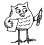 ¿Cuáles son los orígenes de la estadística?¿En qué época surgió?¿Cómo empezó todo?¿La estadística de los orígenes era igual que la estadística actual?En parejas, ordenad el texto con la ayuda de las imágenes siguientes:Historia de la estadísticaLa Estadística, como todas las ciencias, no surgió de improviso, sino mediante un proceso largo de desarrollo y evolución. Así pues, el origen de la Estadística se remonta a los comienzos de la historia y esto se sabe tanto a través de crónicas y datos escritos como de restos arqueológicos.Su origen empieza posiblemente en la isla de Cerdeña, donde existen monumentos prehistóricos en cuyas paredes se encontraban signos que debían de servir para llevar la cuenta del ganado y la caza.En los antiguos monumentos egipcios se encontraron interesantes documentos que demuestran la sabia organización y administración de este pueblo, que continuamente hacía censos de población y que incluso tenía una diosa (Safnkit) de los libros y las cuentas.En la Biblia observamos el censo que realizó Moisés después de la salida de Egipto. Textualmente dice: "Haz un censo general de toda la asamblea de los hijos de Israel, por familias y por linajes, describiendo por cabezas los nombres de todos los varones aptos para el servicio de armas en Israel."En China, Confucio, en uno de sus clásicos "Shu-King" escrito hacia el año 550 a.C., nos narra cómo el Rey Yao en el año 2238 mandó hacer una estadística agrícola, industrial y comercial.En Grecia, Sócrates, Herodoto y Aristóteles incentivaron la estadística a través de sus escritos por su importancia para el Estado.En Roma, con su perfecta organización política, jurídica y administrativa; favoreció el desarrollo de la Estadística. Una muestra es el Census que se realizaba cada 5 años y que tenía por objeto no sólo saber el número de habitantes, sino también su cantidad de bienes.Con Carlo Magno, en Francia, las estadísticas adquirieron un carácter netamente financiero y administrativo.La Iglesia, viendo la importancia de la estadística, estableció después del Concilio de Trento la obligación de inscribir los nacimientos, matrimonios y defunciones.A mediados del siglo XVII la Estadística era la descripción de los hechos notables de un estado. Godofredo Achenwall consolidó definitivamente los postulados de esta nueva ciencia y también le dio el nombre de "Estadística".A  mediados del siglo XX comienza lo que podemos denominar la estadística moderna, uno de los factores determinantes es la aparición y popularización de los computadores, que permiten operar con cantidades enormes de datos. 
Fuente: http://www.gestiopolis.com/recursos/experto/catsexp/pagans/eco/21/estadistica.htmhttp://www.estadisticaparatodos.es/historia/histo_esta.html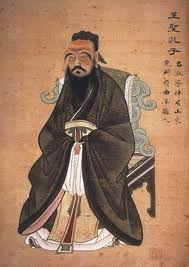 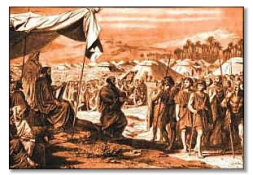 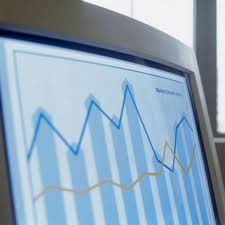 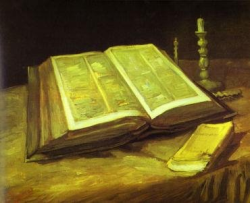 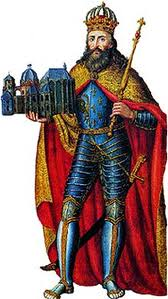 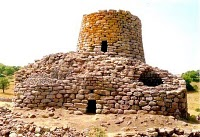 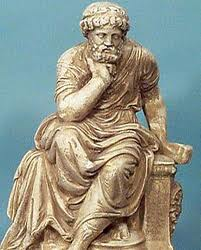 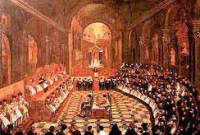 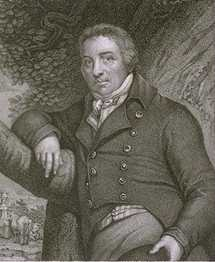 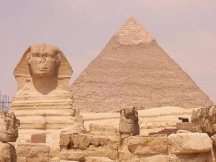 